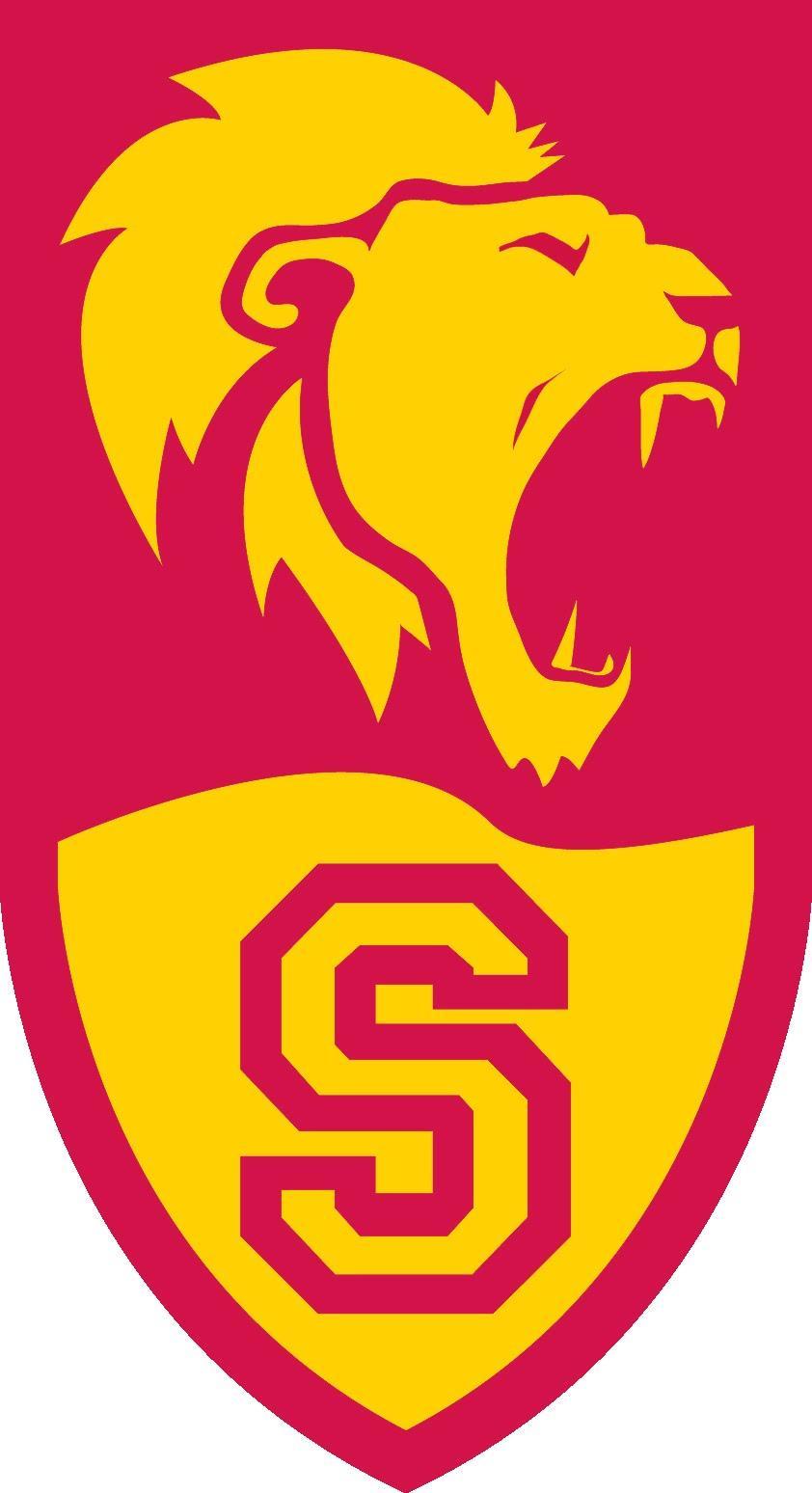 2021 Scona Classic Basketball Tournament1. Dates: 			February 10-13, 20212. Venues:			Games will take place at Strathcona High School (10450-72 ave) 3. Draw:	4A/3A Junior Boys and Girls tournament. 8 team Oregon draw. Each team is guaranteed 3 games.  All officials will be carded by the EBOA.4. Basketballs:	Teams are required to bring their own basketballs for warm-up.5. Entry Fee:	$400 - Cheques should be made payable to Strathcona High School                                                 Attention: Josh Spronk. 10450-72 Avenue, Edmonton, AB, T6E 0Z6						or,Fees can be made with credit card over the phone (780)439-3957, or in-person to our textbook room.6. Awards:		            Championship Trophies and Awards                                                Championship, Finalist, 3rd Place and Consolation Plaques                                                Player of the game t-shirts for all teams 7. Coaches Room: 	Our Student Services room right by our main entrance will serve as a coaches room, with refreshments and food available throughout the tournament. 9. Student Trainers   		We will have student trainers and first aid staff present for all games.                                     10. Concession: 	A concession will be open throughout the course of the tournament at Strathcona. Please contact Josh Spronk at 780-965-1372 or email joshua.spronk@epsb.ca to register.More information will follow when the schedule is completedPlease register at: https://forms.gle/FBRBaToaCLgJzSyf7 